Vocabulaire du logementComplétez les cases ci-dessous avec les équivalents des définitions suivantes.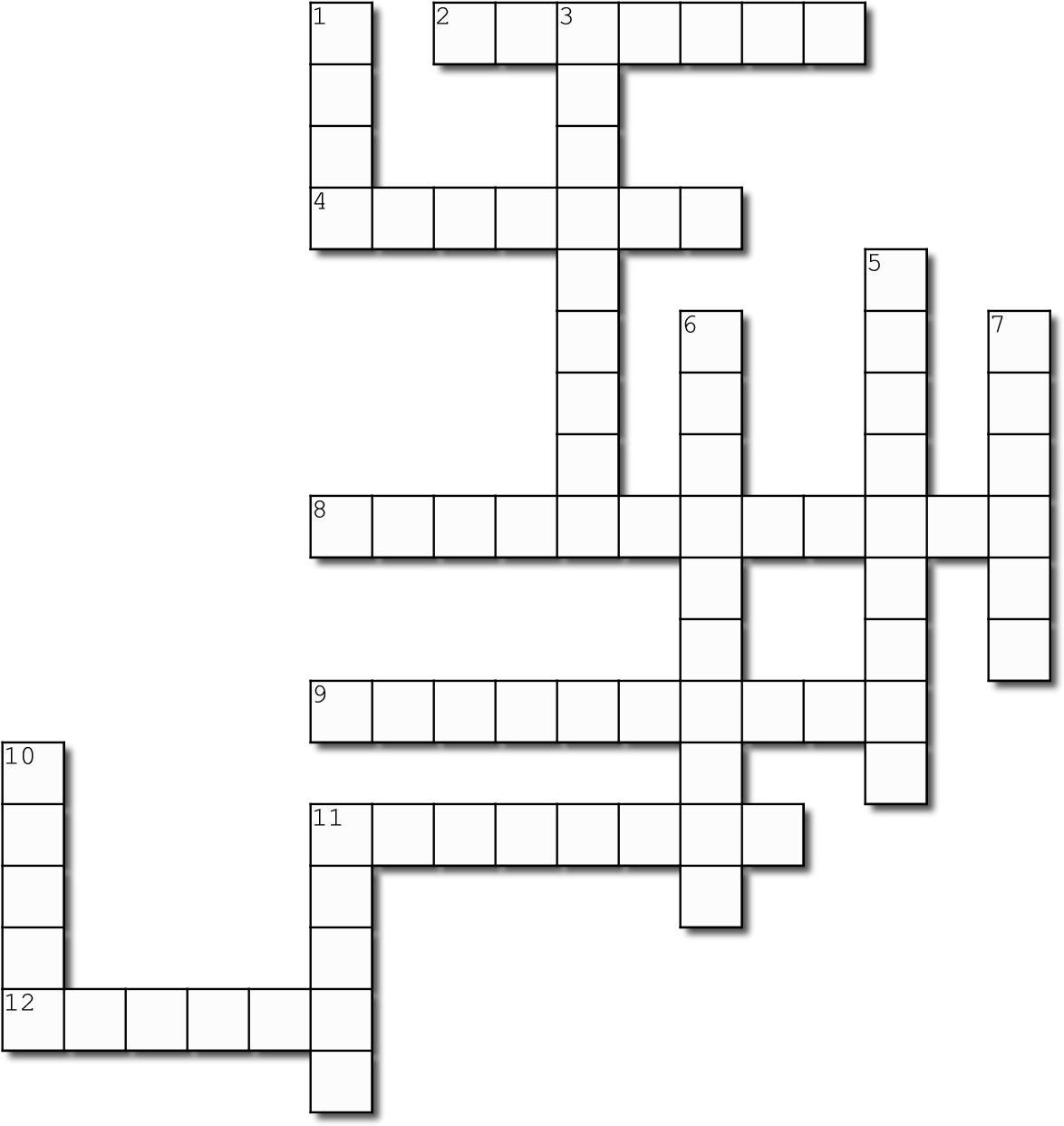 Horizontal2. habiter4. espace pour construirepièce où on fait sa toiletterespectueux de l'environnementlieu où on habitesuperficieVertical1. prix3. personne qui loue un appartementproduiretaille, mesureslogement individuel10. salon, chambre, etc.payer pour se logerCreated using the Crossword Maker on TheTeachersCorner.net